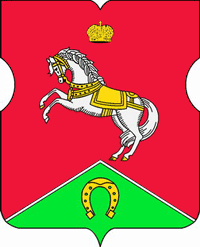 СОВЕТ ДЕПУТАТОВмуниципального округаКОНЬКОВОРЕШЕНИЕ                    25.12.2018           		14/3         _________________№___________________В соответствии с Регламентом Совета депутатов муниципального округа Коньково Советом депутатов принято решение:1. Утвердить график приема жителей депутатами Совета депутатов муниципального округа Коньково на 1 квартал 2019 года (приложение).2. Опубликовать настоящее решение в газете «Муниципальный вестник Коньково», разместить на официальном сайте аппарата Совета депутатов муниципального округа Коньково  www.konkovo-moscow.ru.3. Контроль за исполнением настоящего решения возложить на ИО главы округа зам. Председателя Совета депутатов муниципального округа Коньково Малахова С.В.ИО Главы округа
зам.Председателя Совета депутатов
муниципального округа Коньково С.В.МалаховПриложение к решению Совета депутатов муниципального округа Коньковоот «25» декабря 2018 года № 14/3 ГРАФИКприема жителей депутатами Совета депутатов муниципального округа Коньковона 1 квартал 2019 годапо адресу: ул. Островитянова, дом 36, кабинет № 4Время приема: с 17-00 до 19-00*Мельников Кирилл Владимирович(Прием осуществляется по адресу: ул. Генерала Антонова, 11, ГБУЗ ДГП № 81)*Попов Михаил Александрович(Прием осуществляется по адресу: ул. Академика Капицы, 12, ГБОУ «Школа № 1273»)*Ермолаева Татьяна Игоревна(Прием осуществляется по адресу: ул. Профсоюзная,111 А Филиал №5 (ГП 205) каб.507)*Прудлик Ольга Игоревна (Прием осуществляется по предварительной записи (916)125-42-37)*Понкратова Ксения Андреевна (Прием осуществляется по предварительной записи (915)439-17-35)*Панов Алексей Владимирович (Прием осуществляется по предварительной записи (926)328-66-01)*Зиновьева Марина Александровна (Прием осуществляется по предварительной записи (910)418-01-41)Об утверждении графика приема жителей депутатами Совета депутатов муниципального округа Коньково на 1 квартал 2019 года№ п/пФИОдепутатовЯнварь Январь Январь Февраль Февраль Февраль Февраль Март  Март  Март  Март  № п/пФИОдепутатов142128411182541118251Биткова Светлана Николаевна2Болдырев Дмитрий Николаевич3Брундукова Марина Викторовна4Громов Михаил Николаевич5Датнов Дмитрий Леонидович6*Ермолаева Татьяна Игоревна7*Зиновьева Марина Александровна8Киселев Виктор Евгеньевич9Малахов Сергей Викторович10*Мельников Кирилл Владимирович11Панов Алексей Владимирович12Понкратова Ксения Андреевна13*Попов Михаил Александрович14Прудлик Ольга Игоревна